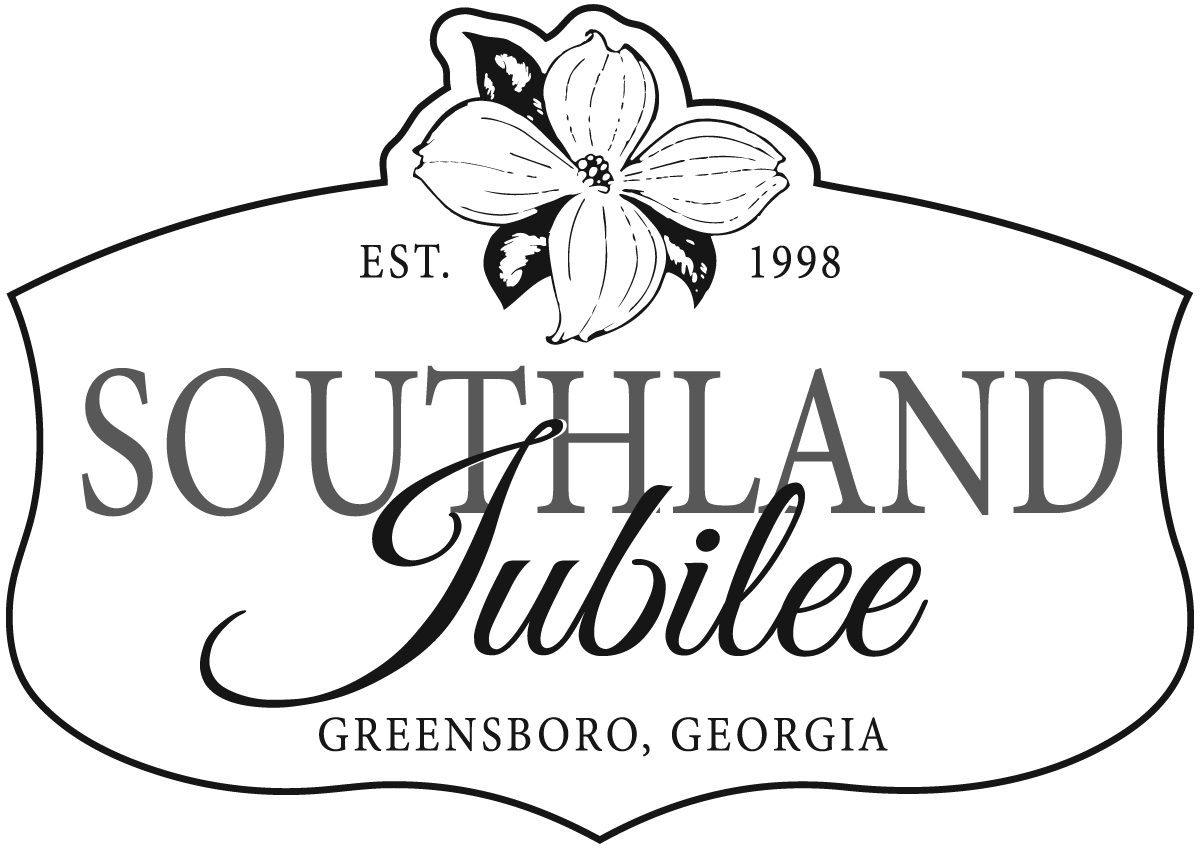 SOUTHLAND JUBILEE, APRIL 18, 2020ARTS AND CRAFTS MARKET APPLICATIONApplication Deadline: February 21, 2020Business Name________________________________ Contact Person________________________________________Mailing Address_________________________________ City/State/Zip_______________________________________Phone #_______________________________________	Email_______________________________________________Please select the category that best fits your handmade work:___Leather   ___Metal  ___Glass   ___Photography   ___Fine Arts/Graphics___Jewelry ___ Pottery ___ Textiles ___ Wood ___ OtherPlease fully describe your works and the products you will sell: _______________________________________________________________________________________________________________________________________________Do you provide on-site demonstration of your art/craft?	____ Yes  	___ NoIf yes, please describe: _________________________________________________________________________________________________________________________________________________________________________________I plan to set up my booth:	____ Friday evening, after 6:00 pm         ____ Saturday morning, by 8:00 amPAYMENT INFORMATION _____ SPACES @ $50/space (early application mailed by 1/22/20)   =		 _________________ SPACES @ $70/space (application mailed 1/23/20– 2/21/20) =		 _________________ ELECTRICITY @ $20/space =						 ____________TOTAL FEE ENCLOSED							$ ___________Please make check payable to: Southland Jubilee 2020Mailing address: P.O. Box 741 Greensboro, GA 30642Application checklist:  All of the following must be enclosed.____ Completed application         ____1 Photo of booth          _____ 2 Photos of work         ____FeeVENDOR AGREEMENT:I do hereby release and forever discharge the 2020 Southland Jubilee Steering Committee and the City of Greensboro, its agents, servants, successors and assigns and all other persons, firms and corporations, from any and all actions, causes of actions, claims, demands, damages, costs, loss of service, expenses and compensations, which I may acquire or may accrue, arising out of any events taking place April 18, 2020 or otherwise connected with the 2020 Southland Jubilee Festival. I further certify that all work brought to Southland Jubilee is handcrafted by me, the undersigned. I have read all Southland Jubilee rules and agree to abide by them.Signature: _______________________________________________ 	Date: _______________________